Pročitaj!VOĆNJAK U KASNU ZIMU I RANO PROLJEĆE LJUDI OBREZUJU VOĆKEVOĆKE OBREZUJEMO KAKO BI IMALE ŠTO VIŠE PLODOVAVOĆKE U PROLJEĆE CVATUDA BI VOĆKA IMALA PLOD, TREBA SE OPRAŠITITO RADE PČELEPONEKAD LJUDI TREBAJU ŠPRICATI VOĆKE KAKO VOĆKE NEBI BILE BOLESNEOdgovori:ŠTO CVATE U PROLJEĆE?TKO OPRAŠUJE VOĆKE?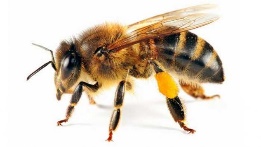 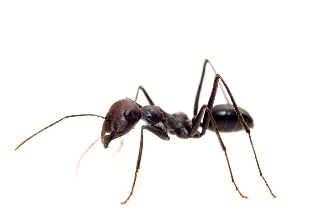 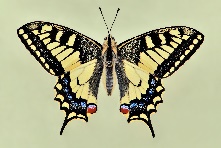 ŠTO ĆE NARASTI IZ CVIJETA NA VOĆKI?